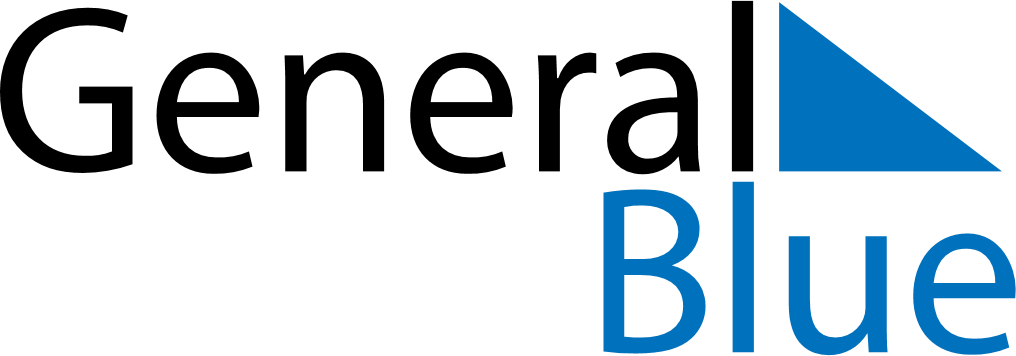 September 2024September 2024September 2024September 2024September 2024September 2024Huaccana, Apurimac Department, PeruHuaccana, Apurimac Department, PeruHuaccana, Apurimac Department, PeruHuaccana, Apurimac Department, PeruHuaccana, Apurimac Department, PeruHuaccana, Apurimac Department, PeruSunday Monday Tuesday Wednesday Thursday Friday Saturday 1 2 3 4 5 6 7 Sunrise: 5:59 AM Sunset: 5:50 PM Daylight: 11 hours and 51 minutes. Sunrise: 5:58 AM Sunset: 5:50 PM Daylight: 11 hours and 51 minutes. Sunrise: 5:57 AM Sunset: 5:50 PM Daylight: 11 hours and 52 minutes. Sunrise: 5:57 AM Sunset: 5:50 PM Daylight: 11 hours and 53 minutes. Sunrise: 5:56 AM Sunset: 5:50 PM Daylight: 11 hours and 54 minutes. Sunrise: 5:55 AM Sunset: 5:50 PM Daylight: 11 hours and 54 minutes. Sunrise: 5:55 AM Sunset: 5:50 PM Daylight: 11 hours and 55 minutes. 8 9 10 11 12 13 14 Sunrise: 5:54 AM Sunset: 5:50 PM Daylight: 11 hours and 56 minutes. Sunrise: 5:53 AM Sunset: 5:50 PM Daylight: 11 hours and 56 minutes. Sunrise: 5:52 AM Sunset: 5:50 PM Daylight: 11 hours and 57 minutes. Sunrise: 5:52 AM Sunset: 5:50 PM Daylight: 11 hours and 58 minutes. Sunrise: 5:51 AM Sunset: 5:50 PM Daylight: 11 hours and 59 minutes. Sunrise: 5:50 AM Sunset: 5:50 PM Daylight: 11 hours and 59 minutes. Sunrise: 5:50 AM Sunset: 5:50 PM Daylight: 12 hours and 0 minutes. 15 16 17 18 19 20 21 Sunrise: 5:49 AM Sunset: 5:50 PM Daylight: 12 hours and 1 minute. Sunrise: 5:48 AM Sunset: 5:50 PM Daylight: 12 hours and 2 minutes. Sunrise: 5:47 AM Sunset: 5:50 PM Daylight: 12 hours and 2 minutes. Sunrise: 5:47 AM Sunset: 5:50 PM Daylight: 12 hours and 3 minutes. Sunrise: 5:46 AM Sunset: 5:50 PM Daylight: 12 hours and 4 minutes. Sunrise: 5:45 AM Sunset: 5:50 PM Daylight: 12 hours and 4 minutes. Sunrise: 5:44 AM Sunset: 5:50 PM Daylight: 12 hours and 5 minutes. 22 23 24 25 26 27 28 Sunrise: 5:44 AM Sunset: 5:50 PM Daylight: 12 hours and 6 minutes. Sunrise: 5:43 AM Sunset: 5:50 PM Daylight: 12 hours and 7 minutes. Sunrise: 5:42 AM Sunset: 5:50 PM Daylight: 12 hours and 7 minutes. Sunrise: 5:42 AM Sunset: 5:50 PM Daylight: 12 hours and 8 minutes. Sunrise: 5:41 AM Sunset: 5:50 PM Daylight: 12 hours and 9 minutes. Sunrise: 5:40 AM Sunset: 5:50 PM Daylight: 12 hours and 10 minutes. Sunrise: 5:39 AM Sunset: 5:50 PM Daylight: 12 hours and 10 minutes. 29 30 Sunrise: 5:39 AM Sunset: 5:50 PM Daylight: 12 hours and 11 minutes. Sunrise: 5:38 AM Sunset: 5:50 PM Daylight: 12 hours and 12 minutes. 